报到地址及交通路线一、报到地址：广西壮族自治区南宁市青秀区民族大道129号红林大酒店。宾馆总台电话：0771-2021688二、交通路线：1、吴圩国际机场——红林大酒店：乘机场巴士到南宁火车东站（20元），转乘地铁一号线（会展中心A出口）3元。出租车约100元。2、南宁火车站——红林大酒店：地铁一号线（会展中心A出口）28分钟3元。出租车20分钟，约25元。3、南宁火车东站——红林大酒店：地铁一号线（会展中心A出口）25分钟3元。出租车20分钟，约25元。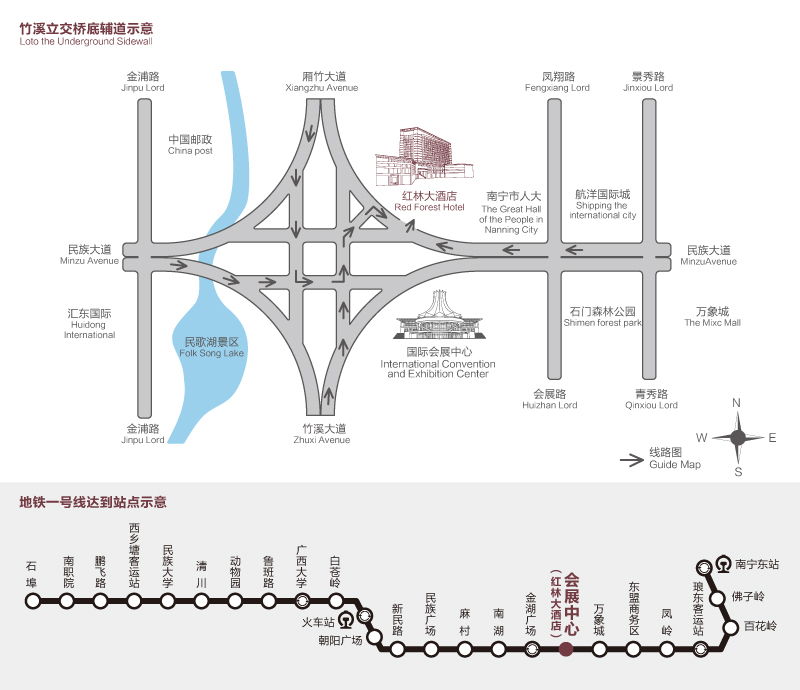 